Тренажёр 11 класс. ЦилиндрОтветы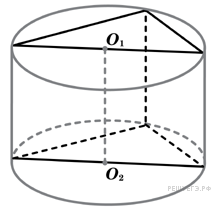 1. В основании прямой призмы лежит прямоугольный треугольник с катетами 6 и 8. Боковые ребра равны . Найдите объем цилиндра, описанного около этой призмы.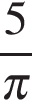 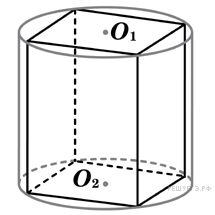 2.В основании прямой призмы лежит квадрат со стороной 2. Боковые ребра равны . Найдите объем цилиндра, описанного около этой призмы.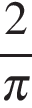 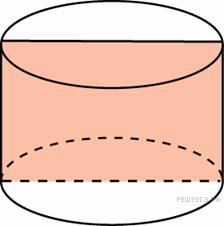 3.Площадь осевого сечения цилиндра равна 4. Найдите площадь боковой поверхности цилиндра, деленную на .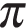 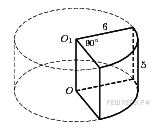 4.Найдите объем V части цилиндра, изображенной на рисунке. В ответе укажите .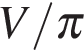 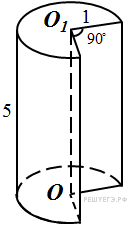 5.Найдите объем  части цилиндра, изображенной на рисунке. В ответе укажите .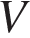 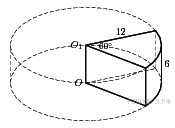 6.Найдите объем  части цилиндра, изображенной на рисунке. В ответе укажите .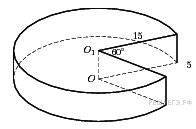 7.Найдите объем  части цилиндра, изображенной на рисунке. В ответе укажите .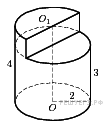 8.Найдите объем  части цилиндра, изображенной на рисунке. В ответе укажите .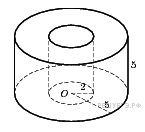 9.Найдите объем  части цилиндра, изображенной на рисунке. В ответе укажите .№123456789Ответ 12544453,75144937,514105